РОССИЙСКАЯ ФЕДЕРАЦИЯ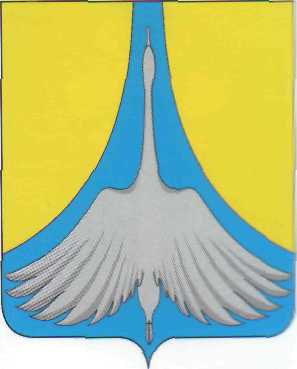 АДМИНИСТРАЦИЯ СИМСКОГО ГОРОДСКОГО ПОСЕЛЕНИЯ                           АШИНСКОГО МУНИЦИПАЛЬНОГО РАЙОНА                                                                ЧЕЛЯБИНСКОЙ ОБЛАСТИПОСТАНОВЛЕНИЕ  от    01. 12. 2022 г.   №  227О внесении изменений в постановление администрации Симского городского поселения от 03.12.2021 г. № 196 « Об утверждении перечней главных администраторов доходов и источников финансирования дефицита бюджета, порядка и сроков внесения изменений в перечни главных администраторов доходов и источников финансирования дефицита  бюджета Симского городского поселения» В соответствии со статьями 160.1 и 160.2 Бюджетного кодекса Российской Федерации, постановлениями Правительства Российской Федерации от 16.09.2021г. №1568 «Об утверждении общих требований к закреплению за органами государственной власти (государственными органами) субъекта Российской Федерации, органами управления территориальными фондами обязательного медицинского страхования, органами местного самоуправления, органами местной администрации полномочий главного администратора источников финансирования дефицита бюджета и к утверждению перечня главных администраторов источников финансирования дефицита бюджета субъекта Российской Федерации, бюджета территориального медицинского страхования, местного бюджета» и от 16.09.2021г. №1569 «Об утверждении общих требований к закреплению за органами государственной власти (государственными органами) субъекта Российской Федерации, органами управления территориальными фондами обязательного медицинского страхования, органами местного самоуправления, органами местной администрации полномочий главного администратора доходов бюджета и к утверждению перечня главных администраторов доходов бюджета субъекта Российской Федерации, бюджета территориального медицинского страхования, местного бюджета», Уставом Симского городского поселенияПОСТАНОВЛЯЮ:Внести изменения в Перечень главных администраторов доходов бюджета Симского городского поселения, утвержденный постановлением администрации Симского городского поселения от 03.12.2021 г. № 196 « Об утверждении перечней главных администраторов доходов и источников финансирования дефицита бюджета, порядка и сроков внесения изменений в перечни главных администраторов доходов и источников финансирования дефицита  бюджета Симского городского поселения», путем изложения указанного Перечня в новой редакции согласно приложению к настоящему постановлению. Контроль исполнения настоящего постановления возложить на заместителя главы администрации Симского городского поселения Ю.Е. Дромашко.Настоящее постановление вступает в силу со дня его подписания и подлежит размещению на официальном сайте администрации Симского городского поселения www.gorodsim.ru.Глава Симского городского поселения	            	                  Р.Р.ГафаровИсполнитель: Заместитель главы администрацииСимского городского поселения                                                    Дромашко Ю.Е.ОТПЕЧАТАНО – 3 экз.1 экз. – в дело администрации2 экз. – в финансовый отдел3 экз. – в дело администрацииСОГЛАСОВАНО:Начальник юридического отдела                                               В.А.Караваев                                                                                                                                                                                                              Приложение к постановлению                                                                                 администрации Симского городского                                                                                                     поселения от   01.12.2022 г. № 227Приложение № 1                                                                                                                           к постановлению администрации Симского городского поселения от 03.12.2021 г. № 196Перечень главных администраторов доходов бюджета Симского городского поселения¹ Администрирование данных поступлений осуществляется с применением кодов подвидов доходов, предусмотренных приказами Министерства финансов Российской Федерации от 8 июня 2021 года № 75н «Об утверждении кодов (перечней кодов) бюджетной классификации Российской Федерации на 2022 год (на 2022 год и на плановый период 2023 и 2024 годов)» (до 31.12.2022г.) и от 17 мая 2022 года № 75н «Об утверждении кодов (перечней кодов) бюджетной классификации Российской Федерации на 2023 год (на 2023 год и на плановый период 2024 и 2025 годов)» (с 01.01.2023г.).2 Администрирование данных поступлений осуществляется с применением кодов подвидов доходов, предусмотренных приказом Министерства финансов Челябинской области от 2 февраля 2015 года № 3-НП «Об утверждении перечней кодов подвидов по видам доходов».3 В части доходов, зачисляемых в бюджет городского поселения.Код бюджетной классификации Российской ФедерацииКод бюджетной классификации Российской ФедерацииКод бюджетной классификации Российской ФедерацииНаименование главного администратора доходов бюджета Симского городского поселения, кода бюджетной классификации РФГлавного администратора доходовДоходов бюджета Симского городского  поселенияДоходов бюджета Симского городского  поселенияНаименование главного администратора доходов бюджета Симского городского поселения, кода бюджетной классификации РФ1223Контрольно-счетная палата Челябинской областиКонтрольно-счетная палата Челябинской областиКонтрольно-счетная палата Челябинской областиКонтрольно-счетная палата Челябинской области0071 16 10123 01 0000 1401 16 10123 01 0000 140Доходы от денежных взысканий (штрафов), поступающие в счет погашения задолженности, образовавшейся до 1 января 2020 года, подлежащие зачислению в бюджет муниципального образования по нормативам, действовавшим в 2019 году2,3Главное контрольное управление Челябинской областиГлавное контрольное управление Челябинской областиГлавное контрольное управление Челябинской областиГлавное контрольное управление Челябинской области0341 16 10123 01 0000 1401 16 10123 01 0000 140Доходы от денежных взысканий (штрафов), поступающие в счет погашения задолженности, образовавшейся до 1 января 2020 года, подлежащие зачислению в бюджет муниципального образования по нормативам, действовавшим в 2019 году2,3Управление Федерального казначейства по Челябинской областиУправление Федерального казначейства по Челябинской областиУправление Федерального казначейства по Челябинской областиУправление Федерального казначейства по Челябинской области1001 03 02000 01 0000 1101 03 02000 01 0000 110Акцизы по подакцизным товарам (продукции), производимым на территории Российской ФедерацииУправление Федеральной налоговой службы по Челябинской областиУправление Федеральной налоговой службы по Челябинской областиУправление Федеральной налоговой службы по Челябинской областиУправление Федеральной налоговой службы по Челябинской области1821 01 02000 01 0000 1101 01 02000 01 0000 110Налог на доходы физических лиц1,31821 05 03000 01 0000 1101 05 03000 01 0000 110Единый сельскохозяйственный налог1,31821 06 01030 13 0000 110 1 06 01030 13 0000 110 Налог на имущество физических лиц, взимаемый по ставкам, применяемым к объектам налогообложения, расположенным в границах городских поселений11821 06 06033 13 0000 1101 06 06033 13 0000 110Земельный налог с организаций, обладающих земельным участком, расположенным в границах городских поселений11821 06 06043 13 0000 1101 06 06043 13 0000 110Земельный налог с физических лиц, обладающих земельным участком, расположенным в границах городских поселений11821 09 00000 00 0000 0001 09 00000 00 0000 000Задолженность и перерасчеты по отмененным налогам, сборам и иным обязательным платежам1,31821 16 10129 01 0000 1401 16 10129 01 0000 140Доходы от денежных взысканий (штрафов), поступающие в счет погашения задолженности, образовавшейся до 1 января 2020г., подлежащие зачислению в федеральный бюджет и бюджет муниципального образования по нормативам, действовавшим в 2019 годуКомитет по управлению муниципальным имуществом администрации Ашинского муниципального районаКомитет по управлению муниципальным имуществом администрации Ашинского муниципального районаКомитет по управлению муниципальным имуществом администрации Ашинского муниципального районаКомитет по управлению муниципальным имуществом администрации Ашинского муниципального района5531 11 05013 13 1000 1201 11 05013 13 1000 120Доходы, получаемые   в    виде арендной платы за земельные участки, государственная собственность на которые не разграничена      и      которые расположены в границах городских поселений, а также средства от продажи права   на   заключение договоров    аренды    указанных земельных участков (сумма платежа (перерасчеты, недоимка и задолженность по соответствующему платежу, в том числе по отмененному))5531 14 06013 13 0000 4301 14 06013 13 0000 430Доходы от продажи земельных участков, государственная собственность на которые не разграничена и которые расположены в границах городских поселений5531 14 06313 13 0000 4301 14 06313 13 0000 430Плата за увеличение площади земельных участков, находящихся в частной собственности, в результате перераспределения таких земельных участков и земель (или) земельных участков, государственная собственность на которые не разграничена и  которые расположены в границах городских поселенийАдминистрация Симского городского поселенияАдминистрация Симского городского поселенияАдминистрация Симского городского поселенияАдминистрация Симского городского поселения5551 08 04020 01 1000 110Государственная пошлина за совершение нотариальных действий должностными лицами органов местного самоуправления, уполномоченными в соответствии с законодательными актами Российской Федерации на совершение нотариальных действий (сумма платежа (перерасчеты, недоимка и задолженность по соответствующему платежу, в том числе отмененному))Государственная пошлина за совершение нотариальных действий должностными лицами органов местного самоуправления, уполномоченными в соответствии с законодательными актами Российской Федерации на совершение нотариальных действий (сумма платежа (перерасчеты, недоимка и задолженность по соответствующему платежу, в том числе отмененному))5551 08 04020 01 4000 110Государственная пошлина за совершение нотариальных действий должностными лицами органов местного самоуправления, уполномоченными в соответствии с законодательными актами Российской Федерации на совершение нотариальных действий (прочие поступления)Государственная пошлина за совершение нотариальных действий должностными лицами органов местного самоуправления, уполномоченными в соответствии с законодательными актами Российской Федерации на совершение нотариальных действий (прочие поступления)5551 08 04020 01 5000 110Государственная пошлина за совершение нотариальных действий должностными лицами органов местного самоуправления, уполномоченными в соответствии с законодательными актами Российской Федерации на совершение нотариальных действий (уплата процентов, начисленных на суммы излишне взысканных (уплаченных) платежей, а также за нарушение сроков их возврата)Государственная пошлина за совершение нотариальных действий должностными лицами органов местного самоуправления, уполномоченными в соответствии с законодательными актами Российской Федерации на совершение нотариальных действий (уплата процентов, начисленных на суммы излишне взысканных (уплаченных) платежей, а также за нарушение сроков их возврата)5551 11 02033 13 0000 120Доходы от размещения временно свободных средств бюджетов городских поселенийДоходы от размещения временно свободных средств бюджетов городских поселений5551 11 05013 13 1000 120Доходы, получаемые в виде арендной платы за земельные участки, государственная собственность на которые не разграничена и которые расположены в границах городских поселений, а также средства от продажи права на заключение договоров аренды указанных земельных участков (сумма платежа (перерасчеты, недоимка и задолженность по соответствующему платежу, в том числе по отмененному))Доходы, получаемые в виде арендной платы за земельные участки, государственная собственность на которые не разграничена и которые расположены в границах городских поселений, а также средства от продажи права на заключение договоров аренды указанных земельных участков (сумма платежа (перерасчеты, недоимка и задолженность по соответствующему платежу, в том числе по отмененному))5551 11 05025 13 1000 120Доходы, получаемые в виде арендной платы, а также средства от продажи права на заключение договоров аренды за земли, находящиеся в собственности городских поселений (за исключением земельных участков муниципальных бюджетных и автономных учреждений) (сумма платежа (перерасчеты, недоимка и задолженность по соответствующему платежу, в том числе по отмененному))Доходы, получаемые в виде арендной платы, а также средства от продажи права на заключение договоров аренды за земли, находящиеся в собственности городских поселений (за исключением земельных участков муниципальных бюджетных и автономных учреждений) (сумма платежа (перерасчеты, недоимка и задолженность по соответствующему платежу, в том числе по отмененному))5551 11 05035 13 1000 120Доходы от сдачи в аренду имущества, находящегося в оперативном управлении органов управления городских  поселений и созданных ими учреждений (за исключением имущества муниципальных бюджетных и  автономных учреждений) (сумма платежа (перерасчеты, недоимка и задолженность по соответствующему платежу, в том числе по отмененному))Доходы от сдачи в аренду имущества, находящегося в оперативном управлении органов управления городских  поселений и созданных ими учреждений (за исключением имущества муниципальных бюджетных и  автономных учреждений) (сумма платежа (перерасчеты, недоимка и задолженность по соответствующему платежу, в том числе по отмененному))5551 11 05075 13 1000 120Доходы от сдачи в аренду имущества, составляющего казну городских поселений (за исключением земельных участков) (сумма платежа (перерасчеты, недоимка и задолженность по соответствующему платежу, в том числе по отмененному))Доходы от сдачи в аренду имущества, составляющего казну городских поселений (за исключением земельных участков) (сумма платежа (перерасчеты, недоимка и задолженность по соответствующему платежу, в том числе по отмененному))5551 11 05313 13 0000 120Плата по соглашениям об установлении сервитута, заключенным органами местного самоуправления муниципальных районов, государственными или муниципальными предприятиями либо государственными или муниципальными учреждениями в отношении земельных участков, государственная собственность на которые не разграничена и которые расположены в границах городских поселенийПлата по соглашениям об установлении сервитута, заключенным органами местного самоуправления муниципальных районов, государственными или муниципальными предприятиями либо государственными или муниципальными учреждениями в отношении земельных участков, государственная собственность на которые не разграничена и которые расположены в границах городских поселений5551 11 05314 13 0000 120Плата по соглашениям об установлении сервитута, заключенным органами местного самоуправления городских поселений, государственными или муниципальными предприятиями либо государственными или муниципальными учреждениями в отношении земельных участков, государственная собственность на которые не разграничена и которые расположены в границах городских поселенийПлата по соглашениям об установлении сервитута, заключенным органами местного самоуправления городских поселений, государственными или муниципальными предприятиями либо государственными или муниципальными учреждениями в отношении земельных участков, государственная собственность на которые не разграничена и которые расположены в границах городских поселений5551 11 09035 13 0000 120    Доходы от эксплуатации и использования имущества автомобильных дорог, находящихся в собственности городских поселенийДоходы от эксплуатации и использования имущества автомобильных дорог, находящихся в собственности городских поселений5551 11 09045 13 0000 120Прочие поступления от использования имущества, находящегося в собственности городских поселений (за исключением имущества муниципальных бюджетных и автономных учреждений, а также имущества муниципальных унитарных предприятий, в том числе казенных)Прочие поступления от использования имущества, находящегося в собственности городских поселений (за исключением имущества муниципальных бюджетных и автономных учреждений, а также имущества муниципальных унитарных предприятий, в том числе казенных)5551 13 01540 13 0000 130Плата за оказание услуг по присоединению объектов дорожного сервиса к автомобильным дорогам общего пользования местного значения, зачисляемая в бюджеты городских поселенийПлата за оказание услуг по присоединению объектов дорожного сервиса к автомобильным дорогам общего пользования местного значения, зачисляемая в бюджеты городских поселений5551 13 01995 13 0001 130Прочие доходы от оказания платных услуг (работ) получателями средств  бюджетов городских поселений (в части прочих поступлений от казенных учреждений)Прочие доходы от оказания платных услуг (работ) получателями средств  бюджетов городских поселений (в части прочих поступлений от казенных учреждений)5551 13 02065 13 0000 130Доходы, поступающие в порядке возмещения расходов, понесенных в связи с эксплуатацией имущества городских поселенийДоходы, поступающие в порядке возмещения расходов, понесенных в связи с эксплуатацией имущества городских поселений5551 13 02995 13 0000 130Прочие доходы от компенсации затрат бюджетов городских поселенийПрочие доходы от компенсации затрат бюджетов городских поселений5551 14 01050 13 0000 410Доходы от продажи квартир, находящихся в собственности городских поселенийДоходы от продажи квартир, находящихся в собственности городских поселений5551 14 02052 13 0000 410Доходы от реализации имущества, находящегося в оперативном управлении учреждений, находящихся в ведении органов управления городских поселений (за исключением имущества муниципальных бюджетных и автономных учреждений), в части реализации основных средств по указанному имуществуДоходы от реализации имущества, находящегося в оперативном управлении учреждений, находящихся в ведении органов управления городских поселений (за исключением имущества муниципальных бюджетных и автономных учреждений), в части реализации основных средств по указанному имуществу5551 14 02052 13 0000 440Доходы от реализации имущества, находящегося в оперативном управлении учреждений, находящихся в ведении органов управления городских поселений (за исключением имущества муниципальных бюджетных и автономных учреждений), в части реализации материальных запасов по указанному имуществуДоходы от реализации имущества, находящегося в оперативном управлении учреждений, находящихся в ведении органов управления городских поселений (за исключением имущества муниципальных бюджетных и автономных учреждений), в части реализации материальных запасов по указанному имуществу5551 14 02053 13 0000 410Доходы от реализации иного имущества, находящегося в собственности городских поселений (за исключением имущества муниципальных бюджетных и автономных учреждений, а также имущества муниципальных унитарных предприятий, в том числе казенных), в части реализации основных средств по указанному имуществуДоходы от реализации иного имущества, находящегося в собственности городских поселений (за исключением имущества муниципальных бюджетных и автономных учреждений, а также имущества муниципальных унитарных предприятий, в том числе казенных), в части реализации основных средств по указанному имуществу5551 14 02053 13 0000 440Доходы от реализации иного имущества, находящегося в собственности городских поселений (за исключением имущества муниципальных бюджетных и автономных учреждений, а также имущества муниципальных унитарных предприятий, в том числе казенных), в части реализации материальных запасов по указанному имуществуДоходы от реализации иного имущества, находящегося в собственности городских поселений (за исключением имущества муниципальных бюджетных и автономных учреждений, а также имущества муниципальных унитарных предприятий, в том числе казенных), в части реализации материальных запасов по указанному имуществу5551 14 04050 13 0000 420Доходы от продажи нематериальных активов, находящихся в собственности  городских поселенийДоходы от продажи нематериальных активов, находящихся в собственности  городских поселений5551 14 06013 13 0000 430Доходы от продажи   земельных участков, государственная собственность на     которые не разграничена      и      которые расположены в границах городских поселенийДоходы от продажи   земельных участков, государственная собственность на     которые не разграничена      и      которые расположены в границах городских поселений5551 14 06025 13 0000 430Доходы от продажи земельных участков, находящихся в собственности городских поселений (за исключением земельных участков муниципальных бюджетных и автономных учреждений)Доходы от продажи земельных участков, находящихся в собственности городских поселений (за исключением земельных участков муниципальных бюджетных и автономных учреждений)5551 14 06313 13 0000 430Плата за увеличение площади земельных участков, находящихся в частной собственности, в результате перераспределения таких земельных участков и земель (или) земельных участков, государственная собственность на которые не разграничена и которые расположены в границах городских поселенийПлата за увеличение площади земельных участков, находящихся в частной собственности, в результате перераспределения таких земельных участков и земель (или) земельных участков, государственная собственность на которые не разграничена и которые расположены в границах городских поселений5551 14 06325 13 0000 430Плата за увеличение площади земельных участков, находящихся в частной собственности, в результате перераспределения таких земельных участков и земельных участков, находящихся в собственности городских поселенийПлата за увеличение площади земельных участков, находящихся в частной собственности, в результате перераспределения таких земельных участков и земельных участков, находящихся в собственности городских поселений5551 14 13090 13 0000 410Доходы от приватизации имущества, находящегося в собственности городских поселений, в части приватизации нефинансовых активов имущества казныДоходы от приватизации имущества, находящегося в собственности городских поселений, в части приватизации нефинансовых активов имущества казны5551 15 02050 13 0000 140Платежи, взимаемые органами местного самоуправления (организациями) городских поселений за выполнение определенных функцийПлатежи, взимаемые органами местного самоуправления (организациями) городских поселений за выполнение определенных функций5551 16 02020 02 0131 140Административные штрафы, установленные законами субъектов Российской Федерации об административных правонарушениях, за нарушение муниципальных правовых актов (доходы бюджетов городских поселений за исключением доходов, направляемых на формирование муниципального дорожного фонда, а также иных платежей в случае принятия решения финансовым органом муниципального образования о раздельном учете задолженности )    Административные штрафы, установленные законами субъектов Российской Федерации об административных правонарушениях, за нарушение муниципальных правовых актов (доходы бюджетов городских поселений за исключением доходов, направляемых на формирование муниципального дорожного фонда, а также иных платежей в случае принятия решения финансовым органом муниципального образования о раздельном учете задолженности )    5551 16 02020 02 0132 140Административные штрафы, установленные законами субъектов Российской Федерации об административных правонарушениях, за нарушение муниципальных правовых актов (доходы бюджетов городских поселений, направляемые на формирование муниципального дорожного фонда)    Административные штрафы, установленные законами субъектов Российской Федерации об административных правонарушениях, за нарушение муниципальных правовых актов (доходы бюджетов городских поселений, направляемые на формирование муниципального дорожного фонда)    5551 16 07090 13 2010 140Иные штрафы, неустойки, пени, уплаченные в соответствии с законом или договором в случае неисполнения или ненадлежащего исполнения обязательств перед муниципальным органом, (муниципальным казенным учреждением) городского поселения  (пени по доходам, получаемым в виде арендной платы за земельные участки, государственная собственность на которые не разграничена и которые расположены в границах городских поселений, а также от продажи права на заключение договоров аренды указанных земельных участков)Иные штрафы, неустойки, пени, уплаченные в соответствии с законом или договором в случае неисполнения или ненадлежащего исполнения обязательств перед муниципальным органом, (муниципальным казенным учреждением) городского поселения  (пени по доходам, получаемым в виде арендной платы за земельные участки, государственная собственность на которые не разграничена и которые расположены в границах городских поселений, а также от продажи права на заключение договоров аренды указанных земельных участков)5551 16 07090 13 3010 140Иные штрафы, неустойки, пени, уплаченные в соответствии с законом или договором в случае неисполнения или ненадлежащего исполнения обязательств перед муниципальным органом, (муниципальным казенным учреждением) городского поселения  (суммы денежных взысканий (штрафов) и проценты по соответствующему платежу (договор аренды за земли, а также средства от продажи права на заключение договоров аренды за земли, государственная собственность на которые не разграничена и которые расположены в границах городских поселений))Иные штрафы, неустойки, пени, уплаченные в соответствии с законом или договором в случае неисполнения или ненадлежащего исполнения обязательств перед муниципальным органом, (муниципальным казенным учреждением) городского поселения  (суммы денежных взысканий (штрафов) и проценты по соответствующему платежу (договор аренды за земли, а также средства от продажи права на заключение договоров аренды за земли, государственная собственность на которые не разграничена и которые расположены в границах городских поселений))5551 16 07090 13 2020 140Иные штрафы, неустойки, пени, уплаченные в соответствии с законом или договором в случае неисполнения или ненадлежащего исполнения обязательств перед муниципальным органом, (муниципальным казенным учреждением) городского поселения  (пени по доходам, получаемым от сдачи в аренду имущества, а также от продажи права на заключение договоров аренды за земли, находящиеся в собственности городских поселений (за исключением земельных участков муниципальных бюджетных и автономных учреждений))Иные штрафы, неустойки, пени, уплаченные в соответствии с законом или договором в случае неисполнения или ненадлежащего исполнения обязательств перед муниципальным органом, (муниципальным казенным учреждением) городского поселения  (пени по доходам, получаемым от сдачи в аренду имущества, а также от продажи права на заключение договоров аренды за земли, находящиеся в собственности городских поселений (за исключением земельных участков муниципальных бюджетных и автономных учреждений))5551 16 07090 13 3020 140Иные штрафы, неустойки, пени, уплаченные в соответствии с законом или договором в случае неисполнения или ненадлежащего исполнения обязательств перед муниципальным органом, (муниципальным казенным учреждением) городского поселения  (суммы денежных взысканий (штрафов) и проценты по соответствующему платежу (аренда имущества, а также от продажи права на заключение договоров аренды за земли, находящиеся в собственности городских поселений (за исключением земельных участков муниципальных бюджетных и автономных учреждений)))Иные штрафы, неустойки, пени, уплаченные в соответствии с законом или договором в случае неисполнения или ненадлежащего исполнения обязательств перед муниципальным органом, (муниципальным казенным учреждением) городского поселения  (суммы денежных взысканий (штрафов) и проценты по соответствующему платежу (аренда имущества, а также от продажи права на заключение договоров аренды за земли, находящиеся в собственности городских поселений (за исключением земельных участков муниципальных бюджетных и автономных учреждений)))5551 16 07090 13 2030 140Иные штрафы, неустойки, пени, уплаченные в соответствии с законом или договором в случае неисполнения или ненадлежащего исполнения обязательств перед муниципальным органом, (муниципальным казенным учреждением) городского поселения  (пени по доходам, получаемым от сдачи в аренду имущества, находящегося в оперативном управлении органов управления городских поселений и созданных ими учреждений (за исключением имущества муниципальных бюджетных и автономных учреждений))Иные штрафы, неустойки, пени, уплаченные в соответствии с законом или договором в случае неисполнения или ненадлежащего исполнения обязательств перед муниципальным органом, (муниципальным казенным учреждением) городского поселения  (пени по доходам, получаемым от сдачи в аренду имущества, находящегося в оперативном управлении органов управления городских поселений и созданных ими учреждений (за исключением имущества муниципальных бюджетных и автономных учреждений))5551 16 07090 13 3030 140Иные штрафы, неустойки, пени, уплаченные в соответствии с законом или договором в случае неисполнения или ненадлежащего исполнения обязательств перед муниципальным органом, (муниципальным казенным учреждением) городского поселения  (суммы денежных взысканий (штрафов) и проценты по соответствующему платежу (аренда имущества, находящегося в оперативном управлении органов управления городских поселений и созданных ими учреждений (за исключением имущества муниципальных бюджетных и автономных учреждений))Иные штрафы, неустойки, пени, уплаченные в соответствии с законом или договором в случае неисполнения или ненадлежащего исполнения обязательств перед муниципальным органом, (муниципальным казенным учреждением) городского поселения  (суммы денежных взысканий (штрафов) и проценты по соответствующему платежу (аренда имущества, находящегося в оперативном управлении органов управления городских поселений и созданных ими учреждений (за исключением имущества муниципальных бюджетных и автономных учреждений))5551 16 07090 13 2040 140Иные штрафы, неустойки, пени, уплаченные в соответствии с законом или договором в случае неисполнения или ненадлежащего исполнения обязательств перед муниципальным органом, (муниципальным казенным учреждением) городского поселения  (пени по доходам, получаемым от сдачи в аренду имущества, составляющего казну городских поселений (за исключением земельных участков))Иные штрафы, неустойки, пени, уплаченные в соответствии с законом или договором в случае неисполнения или ненадлежащего исполнения обязательств перед муниципальным органом, (муниципальным казенным учреждением) городского поселения  (пени по доходам, получаемым от сдачи в аренду имущества, составляющего казну городских поселений (за исключением земельных участков))5551 16 07090 13 3040 140Иные штрафы, неустойки, пени, уплаченные в соответствии с законом или договором в случае неисполнения или ненадлежащего исполнения обязательств перед муниципальным органом, (муниципальным казенным учреждением) городского поселения  (суммы денежных взысканий (штрафов) и проценты по соответствующему платежу (аренда имущества, составляющего казну городских поселений (за исключением земельных участков)))Иные штрафы, неустойки, пени, уплаченные в соответствии с законом или договором в случае неисполнения или ненадлежащего исполнения обязательств перед муниципальным органом, (муниципальным казенным учреждением) городского поселения  (суммы денежных взысканий (штрафов) и проценты по соответствующему платежу (аренда имущества, составляющего казну городских поселений (за исключением земельных участков)))5551 16 07090 13 3050 140Иные штрафы, неустойки, пени, уплаченные в соответствии с законом или договором в случае неисполнения или ненадлежащего исполнения обязательств перед муниципальным органом, (муниципальным казенным учреждением) городского поселения  (прочие поступления)Иные штрафы, неустойки, пени, уплаченные в соответствии с законом или договором в случае неисполнения или ненадлежащего исполнения обязательств перед муниципальным органом, (муниципальным казенным учреждением) городского поселения  (прочие поступления)5551 16 10031 13 0000 140Возмещение ущерба при возникновении страховых случаев, когда выгодоприобретателями выступают получатели средств бюджета городского поселенияВозмещение ущерба при возникновении страховых случаев, когда выгодоприобретателями выступают получатели средств бюджета городского поселения5551 16 10032 13 0000 140Прочее возмещение ущерба, причиненного муниципальному имуществу городского поселения (за исключением имущества, закрепленного за муниципальными бюджетными (автономными) учреждениями, унитарными предприятиями)Прочее возмещение ущерба, причиненного муниципальному имуществу городского поселения (за исключением имущества, закрепленного за муниципальными бюджетными (автономными) учреждениями, унитарными предприятиями)5551 16 10081 13 0000 140Платежи в целях возмещения ущерба при расторжении муниципального контракта, заключенного с муниципальным органом городского поселения (муниципальным казенным учреждением), в связи с односторонним отказом исполнителя (подрядчика) от его исполнения (за исключением муниципального контракта, финансируемого за счет средств муниципального дорожного фонда)Платежи в целях возмещения ущерба при расторжении муниципального контракта, заключенного с муниципальным органом городского поселения (муниципальным казенным учреждением), в связи с односторонним отказом исполнителя (подрядчика) от его исполнения (за исключением муниципального контракта, финансируемого за счет средств муниципального дорожного фонда)5551 16 10082 13 0000 140Платежи в целях возмещения ущерба при расторжении муниципального контракта, финансируемого за счет средств муниципального дорожного фонда городского поселения, в связи с односторонним отказом исполнителя (подрядчика) от его исполненияПлатежи в целях возмещения ущерба при расторжении муниципального контракта, финансируемого за счет средств муниципального дорожного фонда городского поселения, в связи с односторонним отказом исполнителя (подрядчика) от его исполнения555 1 16 10123 01 0131 140Доходы от денежных взысканий (штрафов), поступающие в счет погашения задолженности, образовавшейся до 1 января 2020 года, подлежащие зачислению в бюджет муниципального образования по нормативам, действовавшим в 2019 году (доходы бюджетов городских поселений за исключением доходов, направляемых на формирование муниципального дорожного фонда, а также иных платежей в случае принятия решения финансовым органом муниципального образования о раздельном учете задолженности)3Доходы от денежных взысканий (штрафов), поступающие в счет погашения задолженности, образовавшейся до 1 января 2020 года, подлежащие зачислению в бюджет муниципального образования по нормативам, действовавшим в 2019 году (доходы бюджетов городских поселений за исключением доходов, направляемых на формирование муниципального дорожного фонда, а также иных платежей в случае принятия решения финансовым органом муниципального образования о раздельном учете задолженности)3555 1 16 10123 01 0132 140Доходы от денежных взысканий (штрафов), поступающие в счет погашения задолженности, образовавшейся до 1 января 2020 года, подлежащие зачислению в бюджет муниципального образования по нормативам, действовавшим в 2019 году (доходы бюджетов городских поселений, направляемые на формирование муниципального дорожного фонда)3Доходы от денежных взысканий (штрафов), поступающие в счет погашения задолженности, образовавшейся до 1 января 2020 года, подлежащие зачислению в бюджет муниципального образования по нормативам, действовавшим в 2019 году (доходы бюджетов городских поселений, направляемые на формирование муниципального дорожного фонда)35551 17 01050 13 0000 180Невыясненные поступления, зачисляемые в бюджеты городских поселенийНевыясненные поступления, зачисляемые в бюджеты городских поселений5551 17 02020 13 0000 180Возмещение потерь сельскохозяйственного производства, связанных с изъятием сельскохозяйственных угодий, расположенных на территориях городских поселений  (по обязательствам, возникшим до 1 января 2008 года)Возмещение потерь сельскохозяйственного производства, связанных с изъятием сельскохозяйственных угодий, расположенных на территориях городских поселений  (по обязательствам, возникшим до 1 января 2008 года)5551 17 05050 13 0000 180 Прочие неналоговые доходы бюджетов городских поселенийПрочие неналоговые доходы бюджетов городских поселений5551 17 15030 13 0003 150   Инициативные платежи, зачисляемые в бюджеты городских поселений (ремонт освещения ул. Железнодорожной г. Сим)Инициативные платежи, зачисляемые в бюджеты городских поселений (ремонт освещения ул. Железнодорожной г. Сим)5551 17 15030 13 0004 150   Инициативные платежи, зачисляемые в бюджеты городских поселений (ремонт асфальтобетонного покрытия ул. Железнодорожной г. Сим)Инициативные платежи, зачисляемые в бюджеты городских поселений (ремонт асфальтобетонного покрытия ул. Железнодорожной г. Сим)5551 17 16000 13 0000 180Прочие неналоговые доходы бюджетов городских поселений в части невыясненных поступлений, по которым не осуществлен возврат (уточнение) не позднее трех лет со дня их зачисления на единый счет бюджета городского поселенияПрочие неналоговые доходы бюджетов городских поселений в части невыясненных поступлений, по которым не осуществлен возврат (уточнение) не позднее трех лет со дня их зачисления на единый счет бюджета городского поселения5552 02 16001 13 0000 150Дотации бюджетам городских поселений на выравнивание бюджетной обеспеченности из бюджетов муниципальных районовДотации бюджетам городских поселений на выравнивание бюджетной обеспеченности из бюджетов муниципальных районов5552 02 20041 13 0000 150Субсидии  бюджетам городских поселений  на   строительство, модернизацию, ремонт и содержание автомобильных дорог общего пользования, в том числе дорог в поселениях (за исключением автомобильных дорог федерального значения) Субсидии  бюджетам городских поселений  на   строительство, модернизацию, ремонт и содержание автомобильных дорог общего пользования, в том числе дорог в поселениях (за исключением автомобильных дорог федерального значения) 5552 02 20299 13 0000 150Субсидии бюджетам городских  поселений на обеспечение мероприятий по переселению граждан из аварийного жилищного фонда, в том числе переселению граждан из аварийного жилищного фонда с учетом необходимости развития малоэтажного жилищного строительства, за счет средств, поступивших от государственной корпорации - Фонда содействия реформированию жилищно-коммунального хозяйстваСубсидии бюджетам городских  поселений на обеспечение мероприятий по переселению граждан из аварийного жилищного фонда, в том числе переселению граждан из аварийного жилищного фонда с учетом необходимости развития малоэтажного жилищного строительства, за счет средств, поступивших от государственной корпорации - Фонда содействия реформированию жилищно-коммунального хозяйства5552 02 20302 13 0000 150Субсидии бюджетам городских поселений на обеспечение мероприятий по переселению граждан из аварийного жилищного фонда, в том числе переселению граждан из аварийного жилищного фонда с учетом необходимости развития малоэтажного жилищного строительства, за счет средств бюджетовСубсидии бюджетам городских поселений на обеспечение мероприятий по переселению граждан из аварийного жилищного фонда, в том числе переселению граждан из аварийного жилищного фонда с учетом необходимости развития малоэтажного жилищного строительства, за счет средств бюджетов5552 02 25467 13 0000 150Субсидии бюджетам городских поселений на обеспечение развития и укрепления материально- технической базы домов культуры в населенных пунктах с числом жителей до 50 тысяч человекСубсидии бюджетам городских поселений на обеспечение развития и укрепления материально- технической базы домов культуры в населенных пунктах с числом жителей до 50 тысяч человек5552 02 25555 13 0000 150Субсидии бюджетам городских поселений на реализацию программ формирования современной городской средыСубсидии бюджетам городских поселений на реализацию программ формирования современной городской среды5552 02 27112 13 0000 150Субсидии   бюджетам городских поселений на софинансирование   капитальных вложений в объекты муниципальной собственности    Субсидии   бюджетам городских поселений на софинансирование   капитальных вложений в объекты муниципальной собственности    5552 02 29999 13 0000 150Прочие субсидии бюджетам городских поселенийПрочие субсидии бюджетам городских поселений5552 02 30024 13 0000 150Субвенции бюджетам городских поселений на выполнение передаваемых полномочий субъектов Российской ФедерацииСубвенции бюджетам городских поселений на выполнение передаваемых полномочий субъектов Российской Федерации5552 02 35118 13 0000 150Субвенции  бюджетам городских поселений  на  осуществление                              первичного воинского учета  органами местного самоуправления поселений, муниципальных и городских округовСубвенции  бюджетам городских поселений  на  осуществление                              первичного воинского учета  органами местного самоуправления поселений, муниципальных и городских округов5552 02 39999 13 0000 150Прочие субвенции бюджетам городских поселенийПрочие субвенции бюджетам городских поселений5552 02 49999 13 0000 150Прочие межбюджетные трансферты, передаваемые бюджетам  городских поселенийПрочие межбюджетные трансферты, передаваемые бюджетам  городских поселений5552 02 90054 13 0000 150Прочие безвозмездные поступления в бюджеты городских поселений от бюджетов муниципальных районовПрочие безвозмездные поступления в бюджеты городских поселений от бюджетов муниципальных районов5552 03 05010 13 0000 150Предоставление государственными (муниципальными) организациями грантов для получателей средств бюджетов  городских поселенийПредоставление государственными (муниципальными) организациями грантов для получателей средств бюджетов  городских поселений5552 03 05020 13 0000 150Поступление от денежных пожертвований, предоставляемых государственными (муниципальными) организациями  получателям средств бюджетов  городских поселенийПоступление от денежных пожертвований, предоставляемых государственными (муниципальными) организациями  получателям средств бюджетов  городских поселений5552 03 05030 13 0000 150Безвозмездные поступления в бюджеты городских  поселений от государственной корпорации – Фонда содействия реформированию жилищно-коммунального хозяйства на обеспечение мероприятий по капитальному ремонту многоквартирных домовБезвозмездные поступления в бюджеты городских  поселений от государственной корпорации – Фонда содействия реформированию жилищно-коммунального хозяйства на обеспечение мероприятий по капитальному ремонту многоквартирных домов5552 03 05040 13 0000 150Безвозмездные поступления в бюджеты городских поселений от государственной корпорации – Фонда содействия реформированию жилищно-коммунального хозяйства на обеспечение мероприятий по переселению  граждан из аварийного жилищного фонда, в том числе переселению граждан из аварийного жилищного фонда с учетом необходимости развития малоэтажного жилищного строительстваБезвозмездные поступления в бюджеты городских поселений от государственной корпорации – Фонда содействия реформированию жилищно-коммунального хозяйства на обеспечение мероприятий по переселению  граждан из аварийного жилищного фонда, в том числе переселению граждан из аварийного жилищного фонда с учетом необходимости развития малоэтажного жилищного строительства5552 03 05099 13 0000 150Прочие безвозмездные  поступления  от государственных (муниципальных)  организаций в бюджеты городских поселенийПрочие безвозмездные  поступления  от государственных (муниципальных)  организаций в бюджеты городских поселений5552 07 05010 13 0000 150Безвозмездные поступления от физических и юридических лиц на финансовое обеспечение дорожной деятельности, в том числе добровольных пожертвований, в отношении автомобильных дорог общего пользования местного значения городских поселенийБезвозмездные поступления от физических и юридических лиц на финансовое обеспечение дорожной деятельности, в том числе добровольных пожертвований, в отношении автомобильных дорог общего пользования местного значения городских поселений5552 07 05030 13 0000 150Прочие безвозмездные поступления в бюджеты городских поселенийПрочие безвозмездные поступления в бюджеты городских поселений5552 07 10130 13 0000 191Безвозмездные неденежные поступления внутри юридического лица (бюджеты городских поселений)Безвозмездные неденежные поступления внутри юридического лица (бюджеты городских поселений)5552 07 10130 13 0000 192Безвозмездные внутриведомственные неденежные поступления (бюджеты городских поселений)Безвозмездные внутриведомственные неденежные поступления (бюджеты городских поселений)5552 07 10130 13 0000 194Безвозмездные межведомственные неденежные поступления (бюджеты городских поселений)Безвозмездные межведомственные неденежные поступления (бюджеты городских поселений)5552 07 10130 13 0000 196Безвозмездные межбюджетные неденежные поступления в бюджеты городских поселенийБезвозмездные межбюджетные неденежные поступления в бюджеты городских поселений5552 07 10130 13 0000 198Безвозмездные неденежные поступления от государственного сектора в бюджеты городских поселенийБезвозмездные неденежные поступления от государственного сектора в бюджеты городских поселений5552 07 10130 13 0000 199Прочие безвозмездные неденежные поступления в бюджеты городских поселенийПрочие безвозмездные неденежные поступления в бюджеты городских поселений5552 08 05000 13 0000 150Перечисления из бюджетов городских поселений (в бюджеты городских поселений) для осуществления возврата (зачета) излишне уплаченных или излишне взысканных сумм налогов, сборов и иных платежей, а также сумм процентов за несвоевременное осуществление такого возврата и процентов, начисленных на излишне взысканные суммыПеречисления из бюджетов городских поселений (в бюджеты городских поселений) для осуществления возврата (зачета) излишне уплаченных или излишне взысканных сумм налогов, сборов и иных платежей, а также сумм процентов за несвоевременное осуществление такого возврата и процентов, начисленных на излишне взысканные суммы5552 08 10000 13 0000 150Перечисления из бюджетов городских поселений (в бюджеты городских поселений) для осуществления взыскания Перечисления из бюджетов городских поселений (в бюджеты городских поселений) для осуществления взыскания 5552 18 05010 13 0000 150Доходы бюджетов городских поселений от    возврата бюджетными учреждениями  остатков субсидий прошлых лет    Доходы бюджетов городских поселений от    возврата бюджетными учреждениями  остатков субсидий прошлых лет    5552 18 05020 13 0000 150Доходы бюджетов городских поселений от  возврата автономными учреждениями   остатков субсидий прошлых лет    Доходы бюджетов городских поселений от  возврата автономными учреждениями   остатков субсидий прошлых лет    5552 18 05030 13 0000 150Доходы бюджетов городских поселений от  возврата иными организациями    остатков субсидий прошлых лет    Доходы бюджетов городских поселений от  возврата иными организациями    остатков субсидий прошлых лет    5552 18 60010 13 0000 150Доходы бюджетов городских поселений от    возврата остатков субсидий,   субвенций и иных межбюджетных    трансфертов, имеющих целевое  назначение, прошлых лет из бюджетов 
муниципальных районов        Доходы бюджетов городских поселений от    возврата остатков субсидий,   субвенций и иных межбюджетных    трансфертов, имеющих целевое  назначение, прошлых лет из бюджетов 
муниципальных районов        5552 19 60010 13 0000 150Возврат прочих остатков субсидий, субвенций и иных межбюджетных трансфертов, имеющих целевое назначение, прошлых лет из бюджетов городских поселенийВозврат прочих остатков субсидий, субвенций и иных межбюджетных трансфертов, имеющих целевое назначение, прошлых лет из бюджетов городских поселений